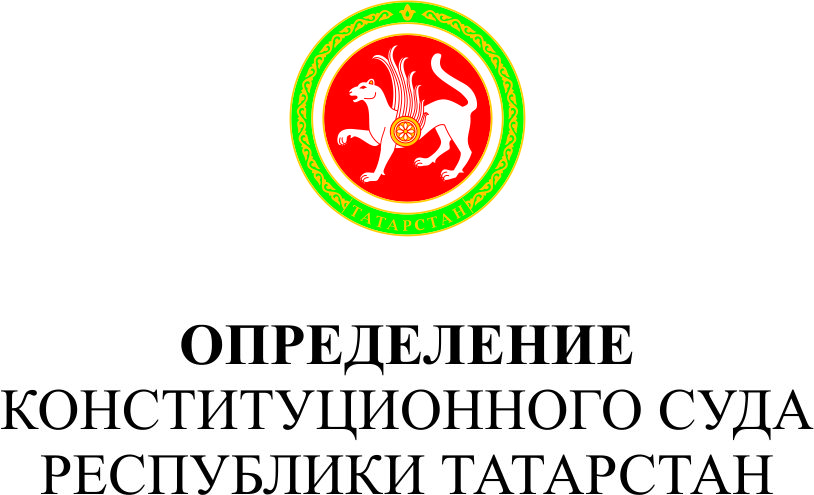 об отказе в принятии к рассмотрению жалобы гражданки И.А. Лаптевой на нарушение ее конституционных прав и свобод пунктами 2.1 и 3.1 Положения о порядке и условиях предоставления субсидий-льгот на оплату жилья и коммунальных услуг отдельным категориям граждан в Республике Татарстан, утвержденного постановлением Кабинета Министров Республики Татарстан от 24 марта 2006 года № 126 
«О предоставлении субсидий-льгот на оплату жилья и коммунальных услуг отдельным категориям граждан в Республике Татарстан», а 
также пунктом 6 Порядка информационного обмена между организациями-участниками системы предоставления субсидий на оплату жилого помещения и коммунальных услуг и ежемесячных денежных выплат, утвержденного постановлением Кабинета Министров Республики Татарстан от 22 января 2005 года № 20 
«Об информационном взаимодействии в системе предоставления субсидий на оплату жилого помещения и коммунальных услуг и ежемесячных денежных выплат»город Казань 							      28 декабря 2016 годаКонституционный суд Республики Татарстан в составе Председателя Ф.Г. Хуснутдинова, судей Л.В. Кузьминой, Р.А. Сахиевой, А.А. Хамматовой, А.Р. Шакараева,заслушав в судебном заседании заключение судьи А.А. Хамматовой, проводившей на основании статьи 44 Закона Республики Татарстан 
«О Конституционном суде Республики Татарстан» предварительное изучение жалобы гражданки И.А. Лаптевой,установил:1. В Конституционный суд Республики Татарстан обратилась 
гражданка И.А. Лаптева с жалобой на нарушение ее конституционных прав и свобод пунктами 2.1 и 3.1 Положения о порядке и условиях предоставления субсидий-льгот на оплату жилья и коммунальных услуг отдельным категориям граждан в Республике Татарстан, утвержденного постановлением Кабинета Министров Республики Татарстан от 24 марта 2006 года № 126 
«О предоставлении субсидий-льгот на оплату жилья и коммунальных услуг отдельным категориям граждан в Республике Татарстан» (далее также — Положение). Пункт 2.1 Положения устанавливает, что субсидии-льготы предоставляются отдельным категориям граждан, имеющим право на меры социальной поддержки по оплате жилищно-коммунальных услуг, по месту постоянного жительства в соответствии с законодательством. Пунктом 3.1 Положения определена формула для расчета размера субсидии-льготы отдельному члену семьи, имеющему право на указанную субсидию.От гражданки И.А. Лаптевой поступило также дополнение к жалобе, в котором она ставит вопрос о проверке конституционности пункта 6 Порядка информационного обмена между организациями-участниками системы предоставления субсидий на оплату жилого помещения и коммунальных услуг и ежемесячных денежных выплат, утвержденного постановлением Кабинета Министров Республики Татарстан от 22 января 2005 года № 20 
«Об информационном взаимодействии в системе предоставления субсидий на оплату жилого помещения и коммунальных услуг и ежемесячных денежных выплат» (далее также — Порядок). Данной нормой предусмотрена последовательность информационного взаимодействия министерств, ведомств и других организаций при предоставлении субсидий на оплату жилого помещения и коммунальных услуг и ежемесячных денежных выплат.Как следует из жалобы, дополнения к ней, а также приложенных к ним копий документов, заявительница проживает в жилом помещении на основании договора социальной ипотеки и оплачивает коммунальные услуги, связанные с содержанием и обслуживанием жилого помещения, на основании счета-фактуры, в который в соответствии с решением, принятым на общем собрании собственников указанного дома, включена плата за услугу по охране двора в размере 410 рублей в месяц. Заявительница воспитывает сына-инвалида, в связи с чем ей в соответствии с законодательством предоставляется субсидия-льгота на оплату жилищно-коммунальных услуг. Между тем данная субсидия-льгота не включает в себя оплату услуги по охране двора. Гражданка И.А. Лаптева обращалась в Министерство труда, занятости и социальной защиты Республики Татарстан с просьбой о предоставлении ей субсидии-льготы на оплату указанной услуги, как входящей в состав жилищно-коммунальных услуг согласно счету-фактуре. Однако из ответа на ее обращение следует, что услуга по охране двора является дополнительной, соответственно предоставление субсидии-льготы на данную услугу будет возможным только в случае включения ее в общее имущество в многоквартирном доме и предоставления управляющей компанией необходимых сведений в органы социальной защиты. В связи с этим гражданка И.А. Лаптева обратилась к мировому судье судебного участка № 2 по Советскому району города Казани с иском к обществу с ограниченной ответственностью «Управляющая компания “Жилище и Комфорт”» о возложении обязанности произвести перерасчет платежей за жилищно-коммунальные услуги, о компенсации морального вреда и взыскании штрафа, который своим решением отказал в удовлетворении ее исковых требований. Апелляционным определением Советского районного суда города Казани данное решение мирового судьи было оставлено без изменения. Определением судьи Верховного суда Республики Татарстан в передаче кассационной жалобы заявительницы для рассмотрения в судебном заседании кассационной инстанции Верховного суда Республики Татарстан также было отказано.По мнению заявительницы, обжалуемые нормы Положения нарушают ее конституционные права, поскольку в них не дано четкого и недвусмысленного определения перечня жилищно-коммунальных услуг, за оплату которых предоставляется субсидия-льгота. Она также полагает, что положения пункта 6 Порядка в части, устанавливающей механизм взаимодействия управляющих организаций с уполномоченными органами, рассматривающими информацию, необходимую для предоставления гражданам жилищно-коммунальных субсидий, исходя из сложившейся практики их применения, позволяют требовать от управляющих организаций предоставления сведений, прямо не предусмотренных указанной нормой, что также приводит к нарушению ее конституционных прав. На основании изложенного гражданка И.А. Лаптева просит Конституционный суд Республики Татарстан признать пункты 2.1 и 3.1 Положения о порядке и условиях предоставления субсидий-льгот на оплату жилья и коммунальных услуг отдельным категориям граждан в Республике Татарстан, утвержденного постановлением Кабинета Министров Республики Татарстан от 24 марта 2006 года № 126, а также пункт 6 Порядка информационного обмена между организациями-участниками системы предоставления субсидий на оплату жилого помещения и коммунальных услуг и ежемесячных денежных выплат, утвержденного постановлением Кабинета Министров Республики Татарстан от 22 января 2005 года № 20, не соответствующими статьям 13 (часть первая), 28 (части первая и вторая), 29 (часть первая), 49, 51, 55 (части первая и вторая), 58 и 60 Конституции Республики Татарстан.2. Общие правила и принципы порядка формирования платы за жилое помещение и коммунальные услуги, а также перечень услуг, включаемых в структуру указанной платы, закреплены нормами раздела VII Жилищного кодекса Российской Федерации, в частности, его статьей 154 и находящимися с ней во взаимосвязи соответствующими положениями постановлений Правительства Российской Федерации от 3 апреля 2013 года № 290 «О минимальном перечне услуг и работ, необходимых для обеспечения надлежащего содержания общего имущества в многоквартирном доме, и порядке их оказания и выполнения», а также
от 13 августа 2006 года № 491 «Об утверждении Правил содержания общего имущества в многоквартирном доме и Правил изменения размера платы за содержание и ремонт жилого помещения в случае оказания услуг и выполнения работ по управлению, содержанию и ремонту общего имущества в многоквартирном доме ненадлежащего качества и (или) с перерывами, превышающими установленную продолжительность».Оспариваемое Положение принято в рамках реализации части тринадцатой статьи 17 Федерального закона от 24 ноября 1995 года 
№ 181-ФЗ «О социальной защите инвалидов в Российской Федерации», в силу которой инвалидам и семьям, имеющим детей-инвалидов, предоставляется право на компенсацию расходов на оплату жилых помещений и коммунальных услуг в размере 50 процентов. Обжалуемые гражданкой И.А. Лаптевой пункты 2.1 и 3.1 Положения направлены на обеспечение права отдельных категорий граждан на получение рассматриваемой субсидии-льготы, по своей правовой природе определяют порядок их обращения за ее получением, а также механизм ее расчета и сами по себе в системе действующего нормативного регулирования не могут предусматривать требования, регламентирующие условия формирования платы за жилое помещение и коммунальные услуги, в том числе перечень жилищно-коммунальных услуг, за оплату которых предоставляется субсидия-льгота.Тем самым рассматриваемые нормы Положения не содержат неопределенности в вопросе их соответствия Конституции Республики Татарстан, в связи с чем согласно пункту 2 части первой статьи 46 во взаимосвязи с пунктом 1 части второй статьи 39 Закона Республики Татарстан «О Конституционном суде Республики Татарстан» жалоба заявительницы в этой части не является допустимой. Разрешение же поставленного заявительницей вопроса о проверке конституционности обжалуемых норм в части содержания в них перечня жилищно-коммунальных услуг, за которые предоставляется субсидия-льгота на оплату таких услуг, фактически означает оценку на соответствие Конституции Республики Татарстан указанных выше норм федерального законодательства, что на основании статьи 3 во взаимосвязи с пунктом 1 части первой статьи 46 Закона Республики Татарстан 
«О Конституционном суде Республики Татарстан» неподведомственно Конституционному суду Республики Татарстан.Относительно доводов заявительницы о неконституционности оспариваемого пункта 6 Порядка, как допускающего требовать от управляющих организаций предоставления в уполномоченный орган сведений, прямо не предусмотренных данной нормой, необходимо отметить следующее. В соответствии с пунктом 1 постановления Кабинета Министров Республики Татарстан от 24 марта 2006 года № 126 «О предоставлении субсидий-льгот на оплату жилья и коммунальных услуг отдельным категориям граждан в Республике Татарстан» меры социальной поддержки по оплате жилищно-коммунальных услуг предоставляются в денежной форме. Исходя из этого Кабинет Министров Республики Татарстан в Порядке предусмотрел последовательность информационного взаимодействия министерств, ведомств и других организаций в целях предоставления всех видов субсидий на оплату жилого помещения и коммунальных услуг, включая и субсидии-льготы. Пунктом 6 Порядка определен механизм взаимодействия, в частности, управляющих организаций с территориальными органами Министерства труда, занятости и социальной защиты Республики Татарстан в муниципальных образованиях и государственным казенным учреждением «Республиканский центр материальной помощи (компенсационных выплат)». Так, в силу подпунктов 3 и 8 пункта 6 Порядка к числу сведений, необходимых для передачи управляющей организацией в указанные органы, относятся информация об изменении паспортных данных населения, проживающего в многоквартирных домах (выдача паспорта, регистрация, снятие с регистрации), в течение предыдущего месяца, расчет и сведения о начислениях за фактически оказанные жилищно-коммунальные услуги, услуги антенны, нормативы потребления коммунальных услуг в разрезе персонифицированных социальных счетов, информация о факте неуплаты гражданами текущих платежей за жилое помещение и коммунальные услуги за 2 месяца, а также за 3 и более месяцев подряд, о факте начала погашения образовавшейся задолженности или о заключении и (или) выполнении соглашения о ее погашении, о факте отключения коммунальных услуг, о факте подключения коммунальных услуг. Кроме того, из системного толкования положений подпунктов 3 и 8 пункта 6 с пунктом 3 Порядка следует, что указанный перечень передаваемых файлов, их формат и структура, а также сроки передачи данных должны быть определены в соглашении, заключенном с Министерством труда, занятости и социальной защиты Республики Татарстан (его территориальными органами) или с государственным казенным учреждением «Республиканский центр материальной помощи (компенсационных выплат)» (его отделениями).  По своей правовой природе установленный указанными нормами  перечень сведений, передаваемых управляющими организациями в орган, принимающий решение о предоставлении гражданам субсидий-льгот, является исчерпывающим и исключает возможность его произвольного истолкования. Сам по себе порядок передачи приведенных документов направлен на оперативное предоставление гражданам жилищно-коммунальных субсидий, на обеспечение единообразия в правоприменительной практике и не содержит неопределенности в вопросе о его соответствии Конституции Республики Татарстан. Разрешение же вопроса о законности и обоснованности судебных постановлений, действий и решений должностных лиц правоприменительных органов (на чем фактически настаивает заявительница) не входит в полномочия Конституционного суда Республики Татарстан, как они определены в статье 109 Конституции Республики Татарстан и статье 3 Закона Республики Татарстан «О Конституционном суде Республики Татарстан».Исходя из изложенного и руководствуясь статьей 3, пунктом 1 части второй статьи 39, пунктами 1 и 2 части первой статьи 46, частью пятой статьи 66, частями первой и второй статьи 67, статьями 69, 72, 73 и 101 Закона Республики Татарстан «О Конституционном суде Республики Татарстан», Конституционный суд Республики Татарстанопределил:1. Отказать в принятии к рассмотрению жалобы гражданки 
И.А. Лаптевой на нарушение ее конституционных прав и свобод пунктами 2.1 и 3.1 Положения о порядке и условиях предоставления субсидий-льгот на оплату жилья и коммунальных услуг отдельным категориям граждан в Республике Татарстан, утвержденного постановлением Кабинета Министров Республики Татарстан от 24 марта 2006 года № 126 «О предоставлении субсидий-льгот на оплату жилья и коммунальных услуг отдельным категориям граждан в Республике Татарстан», а также пунктом 6 Порядка информационного обмена между организациями-участниками системы предоставления субсидий на оплату жилого помещения и коммунальных услуг и ежемесячных денежных выплат, утвержденного постановлением Кабинета Министров Республики Татарстан от 22 января 2005 года № 20 «Об информационном взаимодействии в системе предоставления субсидий на оплату жилого помещения и коммунальных услуг и ежемесячных денежных выплат», поскольку жалоба в соответствии с установленными требованиями не является допустимой, а разрешение поставленных заявительницей вопросов Конституционному суду Республики Татарстан неподведомственно.2.	Определение Конституционного суда Республики Татарстан по данной жалобе окончательно и обжалованию не подлежит.3.	Копию настоящего Определения направить гражданке 
И.А. Лаптевой и в Кабинет Министров Республики Татарстан.4.	Настоящее Определение подлежит опубликованию в «Вестнике Конституционного суда Республики Татарстан».№ 27-О                                                            Конституционный суд                                                                         Республики Татарстан